external grant application 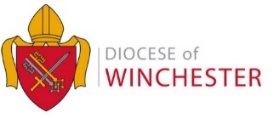 Application for a grant towards an external course or conferenceName:    Address: Postcode:E-mail: Telephone: Benefice/Parish:  Present post in this Diocese:      Proposed Course or Conference Name of organisation arranging: Course/Conference title:Location:Dates: Your reasons for wishing to attend this course / conference:Estimated costs Course / conference fees: £	Accommodation and food costs:£(if not included in course fee)Travel:£25p per mile by car/ 2nd class rail (whichever is the cheaper)TOTAL ESTIMATED COSTS:£Signature of Applicant:	                                                                                       Date------------------------------------------------------------------------------------------------------------------------------------------------For Office UseNominal Code(Account No)	     33212Project Code         WSM.GRANTS(Property, Parish, Office, ref or GEN001)Cost Code          176(Dept cost centre)     CMDSGL/Fund         UF01(Assumed general fund unless otherwise stated)Gov’t 10%